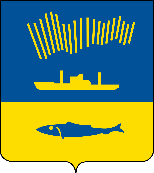 АДМИНИСТРАЦИЯ ГОРОДА МУРМАНСКАП О С Т А Н О В Л Е Н И Е 25.05.2022                                                                                                        № 1368В соответствии с Федеральным законом от 06.10.2003 № 131-ФЗ                       «Об общих принципах организации местного самоуправления в Российской Федерации», постановлением Правительства Российской Федерации                 от 17.12.2010 № 1050 «О реализации отдельных мероприятий государственной программы Российской Федерации «Обеспечение доступным и комфортным жильем и коммунальными услугами граждан Российской Федерации», постановлением Правительства Мурманской области от 13.11.2020 № 795-ПП «О государственной программе Мурманской области «Комфортное жилье и городская среда», Уставом муниципального образования городcкой округ город-герой Мурманск, постановлением администрации города Мурманска    от 15.01.2014 № 77 «Об утверждении порядка предоставления социальных выплат молодым и многодетным семьям – участникам подпрограммы «Обеспечение жильем молодых и многодетных семей города Мурманска» на 2018-2024 годы», согласно протоколам заседаний комиссии по рассмотрению заявлений и принятию решений о включении молодых и многодетных семей в списки получателей социальной выплаты от 10.08.2016 № 33/16, от 23.08.2016                        № 36/16, от 26.08.2016 № 37/16, от 06.09.2016 № 38/16, от 12.09.2016 № 39/16, от 16.09.2016 № 40/16, от 23.09.2016 № 41/16, от 07.10.2016 № 44/16,                        от 17.10.2016 № 46/16, от 24.10.2016 № 47/16, от 03.11.2016 № 49/16,                        от 09.11.2016 № 50/16, от 16.11.2016 № 52/16, от 18.11.2016 № 53/16,                           от 23.11.2016 № 54/16, от 25.11.2016 № 55/16, от 30.11.2016 № 56/16,                        от 01.12.2016 № 57/16, от 07.12.2016 № 58/16, от 21.12.2016 № 60/16,                        от 16.01.2017 № 01/17, от 25.01.2017 № 02/17, от 03.02.2017 № 03/17,                        от 15.02.2017 № 04/17, от 20.02.2017 № 05/17, от 01.03.2017 № 06/17,                       от 03.03.2017 № 07/17, от 09.03.2017 № 08/17, от 15.03.2017 № 09/17,                       от 29.03.2017 № 11/17, от 19.04.2017 № 14/17, от 25.04.2017 № 15/17,                        от 18.05.2017 № 18/17, от 24.05.2017 № 19/17, от 01.06.2017 № 20/17,                       от 08.06.2017 № 21/17, от 23.06.2017 № 23/17, от 05.07.2017 № 24/17,                          от 26.07.2017 № 27/17, от 03.08.2017 № 28/17, от 11.08.2017 № 29/17,                       от 06.09.2017 № 32/17, от 20.09.2017 № 33/17, от 23.11.2017 № 38/17,                        от 30.11.2017 № 39/17, от 07.12.2017 № 40/17, от 14.12.2017 № 41/17,                       от 22.12.2017 № 42/17, от 31.01.2018 № 03/18, от 07.02.2018 № 04/18,                       от 28.02.2018 № 07/18, от 08.06.2018 № 19/18, от 20.07.2018 № 24/18,                        от 10.08.2018 № 27/18, от 27.08.2018 № 29/18, от 27.09.2018 № 31/18,                      от 26.10.2018 № 33/18, от 21.11.2018 № 35/18, от 19.12.2018 № 37/18,                        от 21.01.2019 № 01/19, от 24.01.2019 № 02/19, от 30.01.2019 № 03/19,                       от 07.02.2019 № 04/19, от 06.03.2019 № 07/19, от 22.03.2019 № 09/19,                    от 08.05.2019 № 14/19, от 26.06.2019 № 19/19, от 01.08.2019 № 22/19,                       от 08.08.2019 № 23/19, от 23.08.2019 № 25/19, от 29.08.2019 № 26/19,                        от 18.09.2019 № 28/19, от 27.09.2019 № 29/19, от 09.10.2019 № 30/19,                          от 18.10.2019 № 31/19, от 30.10.2019 № 32/19, от 08.11.2019 № 33/19,                         от 22.11.2019 № 34/19, от 04.12.2019 № 35/19, от 17.01.2020 № 01/20,                          от 24.01.2020 № 02/20, от 14.02.2020 № 04/20, от 26.02.2020 № 05/20,                      от 11.03.2020 № 07/20, от 19.03.2020 № 08/20, от 03.04.2020 № 10/20,                     от 10.06.2020 № 13/20, от 18.06.2020 № 14/20, от 26.06.2020 № 15/20,                       от 03.07.2020 № 16/20, от 15.07.2020 № 17/20, от 23.07.2020 № 18/20,                      от 07.08.2020 № 20/20, от 28.08.2020 № 23/20, от 10.09.2020 № 24/20,                      от 02.10.2020 № 26/20, от 22.10.2020 № 29/20, от 29.10.2020 № 30/20,                      от 10.11.2020 № 31/20, от 19.11.2020 № 33/20, от 02.12.2020 № 34/20,                от 17.12.2020 № 35/20, от 24.12.2020 № 36/20, от 26.01.2021 № 01/21,                             от 04.02.2021 № 02/21, от 12.02.2021 № 03/21, от 12.03.2021 № 06/21,                       от 02.04.2021 № 09/20, от 09.04.2021 № 10/21, от 23.04.2021 № 11/21,                       от 30.04.2021 № 12/21, от 07.05.2021 № 13/21, от 14.05.2021 № 14/21,                       от 21.05.2021 № 15/21, от 02.06.2021 № 16/21, от 10.06.2021 № 17/21,                     от 25.06.2021 № 18/21, от 09.07.2021 № 20/21, от 16.07.2021 № 21/21,                     от 28.07.2021 № 22/21, от 05.08.2021 № 23/21, от 12.08.2021 № 24/21,                      от 17.08.2021 № 25/21, от 02.09.2021 № 26/21, от 17.09.2021 № 27/21,                 от 28.09.2021 № 28/21, от 07.10.2021 № 29/21, от 21.10.2021 № 30/21,                      от 03.11.2021 № 31/21, от 10.11.2021 № 32/21, от 19.11.2021 № 33/21,                      от 26.11.2021 № 34/21, от 10.12.2021 № 35/21, от 17.12.2021 № 36/21,                    от 24.12.2021 № 37/21, от 29.12.2021 № 38/21, от 26.01.2022 № 01/22,                      от 28.01.2022 № 02/22, от 04.02.2022 № 03/22, от 11.02.2022 № 04/22,                     от 18.02.2022 № 05/22, от 11.03.2022 № 07/22, от 23.03.2022 № 08/22,                       от 30.03.2022 № 09/22, от 22.04.2022 № 11/22, от 05.05.2022 № 13/22,                       от 13.05.2022 № 14/22 п о с т а н о в л я ю: 1. Утвердить список молодых семей – участников мероприятия по обеспечению жильем молодых семей ведомственной целевой программы «Оказание государственной поддержки гражданам в обеспечении жильем и оплате жилищно-коммунальных услуг» государственной программы Российской Федерации «Обеспечение доступным и комфортным жильем и коммунальными услугами граждан Российской Федерации»                                        по муниципальному образованию город Мурманск на 2023 год согласно приложению к настоящему постановлению.2. Отделу информационно-технического обеспечения и защиты информации администрации города Мурманска (Кузьмин А.Н.) разместить настоящее постановление без приложения на официальном сайте администрации города Мурманска в сети Интернет.3. Контроль за выполнением настоящего постановления возложить на заместителя главы администрации города Мурманска Синякаева Р.Р.Глава администрациигорода Мурманска                                                                      Ю.В. Сердечкин